ISTITUTO COMPRENSIVO STATALE C.T. BELLININOVARAVia Vallauri, 4 - 28100 Novaratel. 0321 692625   E-mail: noic82300l@istruzione.itSito web: www.istitutocomprensivobellini.edu.itPEC: noic823001@pecistruzione.itcodice fiscale: 94062750032AllegatoCONSENSO ALLO SVOLGIMENTO DELLE ATTIVITÀ DEL SERVIZIO PSICOLOGICO Nell’ambito del servizio psicologico, attivato dall’Istituto Comprensivo “Contessa Tornielli Bellini”, sono previste le seguenti attività:Osservazioni in classe su richiesta degli insegnantiConduzione di incontri tematici per gruppi classeConduzione di colloqui psicologici con singoli alunni Il servizio è gestito dalla Funzione Strumentale BES maestra Roberta Paglino, dalla Funzione Strumentale Inclusione Prof.ssa Renata Pincelli per la Scuola Secondaria di I grado e dalle psicologhe Dott.ssa Roberta Accornero (Scuola Primaria e Secondaria di I grado ), Dott.ssa Ilaria Caccia (Scuola Primaria) e Dott.ssa Cecilia Zaninetti (Scuola dell’Infanzia e Secondaria di I grado).Le attività si svolgeranno nel rispetto delle normative vigenti (vedi INFORMATIVA SUPPORTO PSICOLOGICO, consultabile sul sito della scuola nella sezione privacy) e della deontologia professionale e prevederanno in coinvolgimento dei genitori dove necessario.CONSENSO INFORMATO DA RESTITUIRE ALL’ISTITUTONoi sottoscritti (cognome e nome)Padre___________________________________________________________________________ Nato a _______________________________ il _______________________ eMadre __________________________________________________________________________ Nata a _______________________________ il _________________________ In qualità di esercenti la potestà genitoriale/tutoriale sul minore(cognome e nome)________________________________________________________________ Frequentante la classe _________ della Scuola _________________________________________ di ____________________________________ DICHIARANODi aver preso visione delle attività e delle finalità previste dal servizio psicologico e di autorizzarne lo svolgimento.Data e luogo _______________________________ Firma _____________________________________Firma ____________________________________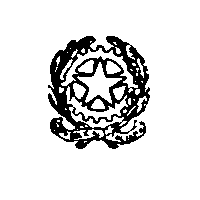 